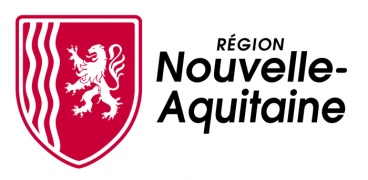 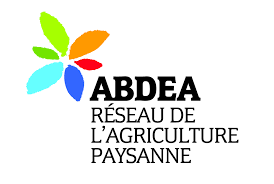 Dossier de candidatureCe dossier de candidature doit être rempli de manière informatique et non papier (en cas d'impossibilité n'hésitez pas à nous en parler.Merci de joindre votre CV.Ce dossier est un support destiné au comité de suivi du stage Entreprendre en Agriculture Paysanne, il est un document essentiel pour la sélection des candidatures.Votre parcours :Formations suiviesExpériences professionnelles agricoles et/ou autres significatives dans le cadre du stageOù vous situez-vous dans le parcours à l'installation ? Expliquez-nous votre choix.Votre projet d'installation:Comment avez-vous été amené a vouloir devenir paysan.ne ?Quels sont les idéaux, les valeurs qui orientent votre parcours et votre projet ?Pour vous, que signifie  être paysan.ne ?Précisez votre projet autant que possiblePrécisez l'état d'avancement de votre projetQue connaissez-vous du réseau des ADEAR ? Pour vous, qu'est-ce que l'Agriculture paysanne ?Le stage et vous :Qu'avez-vous compris de la formation Entreprendre en Agriculture Paysanne? En quoi le format de ce stage est -il intéressant pour vous et cohérent avec votre projet ?Quelle est votre situation professionnelle actuelle ? Comment envisagez-vous la transition entre cette situation et l'entrée en stage ?D'après vous, quelles difficultés pourriez-vous rencontrer  durant cette année de stage (physiques, financières, personnelles,etc) ? Que pourriez-vous mettre en place pour vous en prémunir et/ou les surmonter ?Sur quels types de fermes aimeriez-vous être en immersion dans le cadre du stage ?Autre chose que vous aimeriez nous dire ?